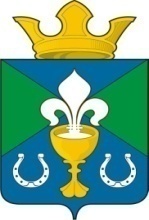 РОССИЙСКАЯ ФЕДЕРАЦИЯСВЕРДЛОВСКАЯ ОБЛАСТЬГЛАВА МУНИЦИПАЛЬНОГО ОБРАЗОВАНИЯ ОБУХОВСКОЕ СЕЛЬСКОЕ ПОСЕЛЕНИЕ П О С Т А Н О В Л Е Н И Е От  30.03.2018 г.                                №   90с. Обуховское Об утверждении перечня объектов, в отношении  которых планируется заключение концессионного соглашенияВ соответствии с частью 3 статьи 4 Федерального закона от 21.07.2005 г. №115-ФЗ «О концессионных соглашениях», с Федеральным законом от 06.10.2003 №131-ФЗ «Об общих принципах организации местного самоуправления в Российской Федерации», руководствуясь Уставом МО «Обуховское сельское поселение»:    ПОСТАНОВЛЯЮ:Утвердить перечень объектов, в отношении  которых планируется заключение концессионного соглашения находящихся  в муниципальной собственности муниципального образования «Обуховское сельское поселение» согласно приложению № 1 к настоящему постановлению;Настоящее распоряжение опубликовать на официальном сайте администрации муниципального образования «Обуховское сельское поселение» www.обуховское.рф, а так же на официальном сайте www.torgi.gov.ru ;Контроль за исполнением настоящего распоряжения оставляю за собой.Глава МО "Обуховское сельское поселение":                                         В.И. Верхорубов Приложение №1 к постановлению №90от 30.03.2018 г.ПЕРЕЧЕНЬ объектов, в отношении которых планируется заключение концессионного соглашения№ п/пНаименование объекта, адрес (местоположение) объектаКраткая характеристика объекта, площадь земельного участка, на котором расположен объектВид работ в рамках концессионного соглашения (создание)12341Сооружение – автомобильная дорога по адресу: РФ, Свердловская область, Камышловский район, с. Обуховское, ул. НабережнаяНазначение: сооружение – автомобильная дорога;Протяженностью – около 1862 м.;Площадь застройки – не менее 9310 кв. м. площадь земельного участка: 13905 кв. м.Создание 2